Памятка для родителейпо предупреждению самовольных уходов детей из домаКак бы Вы не были заняты на работе, личными делами, ПОМНИТЕ, что дети – это отражение и продолжение родителей. Все, чему ребенок когда-то научился (и хорошему, и плохому) во многом зависит от Вас. Ведь именно Вы несете полную ответственность за своего ребенка до достижения им совершеннолетия!!!Для достижения гармонии в Вашей семье и с Вашим ребенком мы предлагаем несколько простых советов:1)Старайтесь ежедневно общаться с ребенком, узнавать новости со школы, его успехи и проблемы в учебе, интересоваться взаимоотношениями в классе;2) Обращайте внимание на настроение ребенка, когда он пришел со школы. Стоит насторожиться, если он приходит поникшим и грустным, а утренний поход в школу сопровождается слезами и нежеланием учиться.3) Выслушайте своего ребенка, даже если Вы очень устали! Ведь именно Вы тот человек, от которого Ваши сын или дочь хотят услышать доброе слово и совет.4) Помните! Уход из дома – это протест ребенка, его защитная реакция. А в некоторых случаях и манипулирование родителями! Задумайтесь, что же Вы сделали не так?5) Уделяйте больше внимания Вашему чаду. Говорите с ним. Займитесь общим делом. Это сближает…6) Организуйте занятость ребенка в свободное время: запишите его на кружки, секции. 7) Узнайте, с кем дружит Ваш ребенок. Подружитесь с ними и Вы. Приглашайте в гости, разговаривайте с ними о делах в школе и за ее пределами.8) Никогда не бейте своего ребенка!!! Вместо физического наказания используйте слова, с помощью которых можно донести любую информацию до провинившегося. 9). Располагайте  информацией о местонахождении ребенка в течение дня.10) Не разрешать несовершеннолетним находиться без присмотра взрослых позднее 22 часов в зимнее время, и не позднее 23 часов в летнее время;Необходимо оперативно ставить в известность классного руководителя в случае болезни ребенка, о предполагаемых пропусках уроков (поездка, разовые посещения врача и т.д.);
Действия законных представителей детей в случаях самовольных  уходов, в том числе пропажи детей:Законным представителям необходимо:1. При задержке ребенка более часа от назначенного времени возращения:- обзвонить друзей, знакомых, родных, к которым мог пойти ребенок;- обзвонить близлежащие больницы, справочную «Скорой помощи», органы полиции, поставить в известность администрацию школы, классного руководителя.2. В случае не обнаружения ребенка после выполнения действий п.1 сделать письменное заявление в органы полиции, по месту проживания.3. При обнаружении пропавшего ребенка сообщить в органы полиции и  администрации образовательного учреждения об его возвращении. 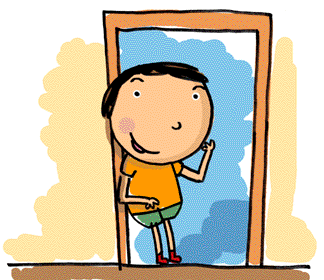 